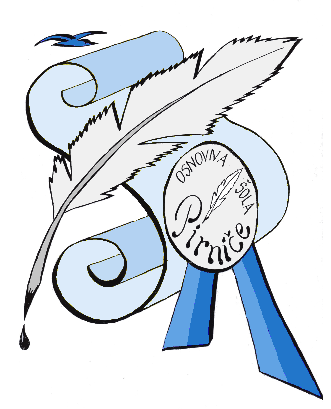 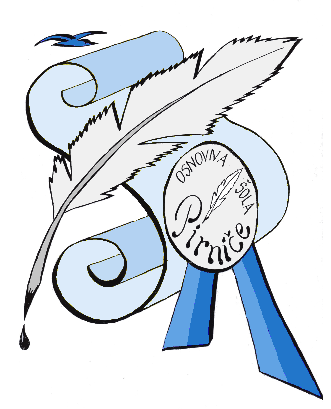 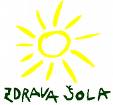 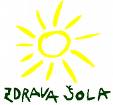 SEZNAM UČBENIKOV, DELOVNIH ZVEZKOV IN OSTALIH POTREBŠČIN ZA ŠOLSKO LETO 2017/2018 ZA 6. RAZREDDelovni zvezki, ki jih je določila šolaPotrebščine, ki jih je določila šolaSeznam učbenikov (učbeniški sklad)Seznam pripravila: Barbara Kavčič,                                                                                                       Zg. Pirniče, 1. 6. 2017                              skrbnica učbeniškega skladaKoličinaNazivEANZaložba1SLOVENŠČINA 6, samostojni delovni zvezek, 2 dela, PRENOVA 201797896101449539789610144960MLADINSKA KNJIGA1M. Robič, J. Berk, M. Draksler: SKRIVNOSTI ŠTEVIL IN OBLIK 6, delovni zvezek PRENOVA 20139789612712945ROKUS-KLETT1T. Hutchinson: PROJECT 1, FOURTH EDITION, učbenik za angleščino9780194764551MKT11T. Hutchinson: PROJECT 1, FOURTH EDITION, delovni zvezek za angleščinoM. Hočevar: Brihtna glavca – Angleščina 6: zbirka nalog z rešitvami za 6. razred osnovne šole           97801947650089789610121244MKTMKZKoličinaNaziv7ZVEZEK, veliki A4, 50-listni, črtasti2ZVEZEK, veliki A4, 50-listni, mali karo1ZVEZEK, veliki A4, 50-listni, brezčrtni2ZVEZEK, veliki A4, 80-listni, črtasti1ZVEZEK ZA SPISE, 20-listni, črtasti1BELI LISTI, veliki A4, 10 kosov v mapi1RISALNI BLOK, 20-listni1TEMPERA BARVICE1SVINČNIK, trdota 2B1SVINČNIK, trdota 2H1FLOMASTRI1RAVNILO GEOTRIKOTNIK1TRIKOTNIK, plastični, 18 cm, 45°1TRIKOTNIK, plastični, 23 cm, 60°1LEPILO1ŠKARJE1ŠESTILO1TEHNIČNI KALKULATOR, dvovrstični1PALETA 1KOMPLET ČOPIČEV11MAPA A4 z elastiko, plastificiranaUSB-ključek (za shranjevanje zvočnih posnetkov pri GUM)KoličinaNazivZaložba1B. Golob et al.: BERILO 6, KDO SE SKRIVA V OGLEDALU?, berilo za 6. razredMKZ1M. Robič, J. Berk, M. Draksler: SKRIVNOSTI ŠTEVIL IN OBLIK 6, učbenikROKUS-KLETT1A. Šorgo, S.A. Glažar, M. Slavinec: AKTIVNO V NARAVOSLOVJE 1, učbenik za naravoslovje v 6. razreduDZS1M. Rode et al: KORAKI V ČASU 6, učbenikDZS1E. Baloh, B. Lenart: GEOGRAFIJA 6, učbenik za 6. razredMLADINSKA KNJIGA1A. Pesek: GLASBA DANES IN NEKOČ 6, učbenik + dodatek za prenovljen UNROKUS-KLETT1S. Fošnarič et al.: TEHNIKA IN TEHNOLOGIJA 6, učbenikIZOTECH1S. Kostanjevec: GOSPODINJSTVO 6, učbenik - prenovljenROKUS-KLETT